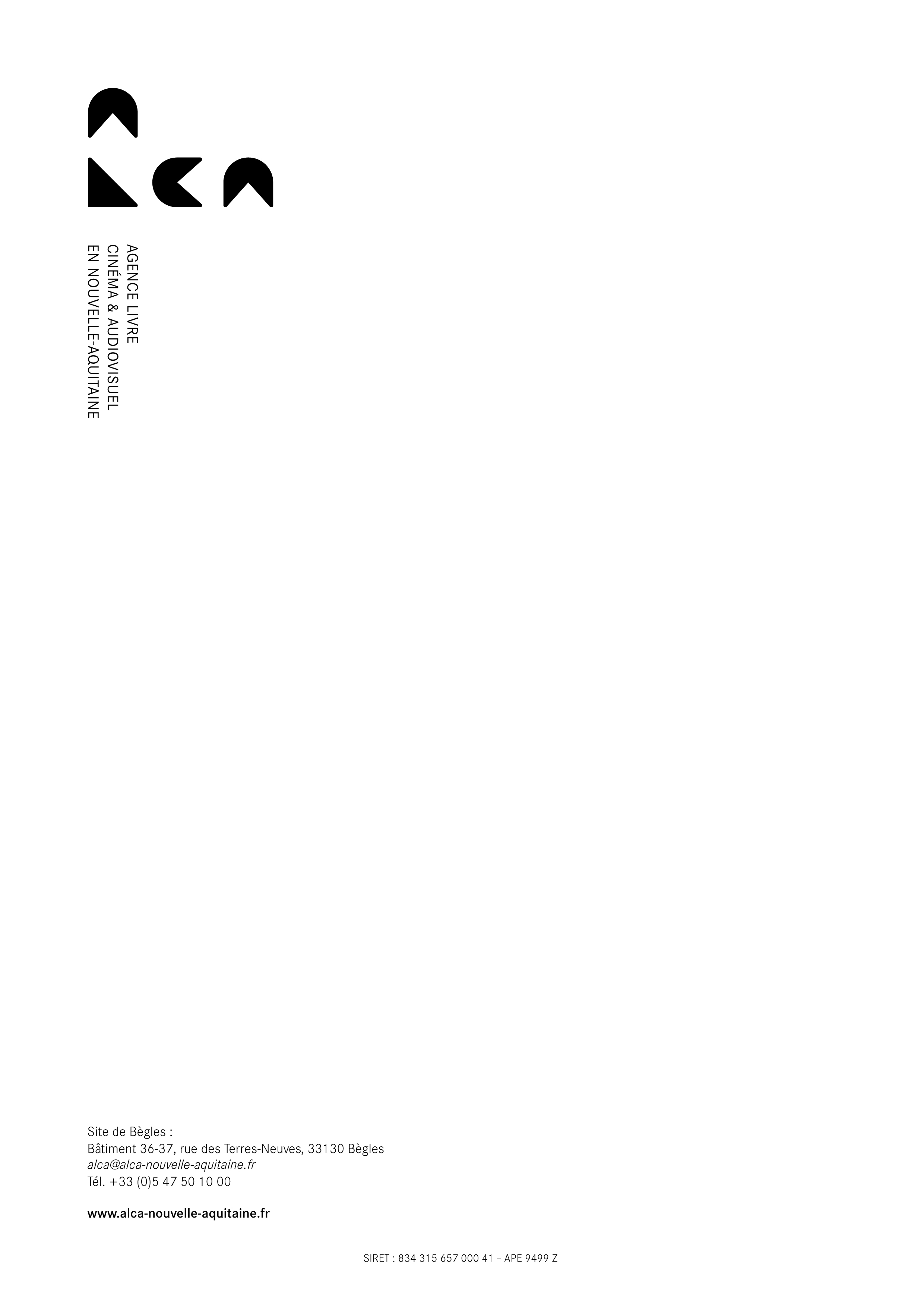 JOURNÉES DE PRÉVISIONNEMENT LYCÉENS ET APPRENTIS AU CINÉMA 2023/2024PAU – Cinéma Le Méliès (15 place du Foirail)Jeudi 21/99h : Accueil9h15 : Laura, avec Simon Blondeau (Responsable Jeune public du cinéma Atalante de Bayonne)12h30 : repas14h/17h30 : Donnie Darko, avec Simon Blondeau (Responsable Jeune public du cinéma Atalante de Bayonne)Vendredi 22/99h : Accueil9h15 : Nos frangins, suivi d’une rencontre avec Rachid Bouchareb, réalisateur, et Rachid Ait Ali, régisseur12h30 : repas14h/17h15 : La traversée, suivi d’une rencontre avec Marie Desplechin, écrivaine et coscénariste du filmNos frangins, suivi d’une rencontre avec Rachid Bouchareb, réalisateurPESSAC – Cinéma Jean Eustache (place de la Vème République)Lundi 25/98h30 : Accueil8h45 : Laura, avec Hervé Tourneur (Médiateur et conférencier en cinéma)12h : repas13h15/16h45 : Donnie Darko, avec Hervé Tourneur (Médiateur et conférencier en cinéma)Mardi 26/99h : Accueil9h15 : La traversée, suivi d’une rencontre avec Marie Desplechin, écrivaine et coscénariste du film12h30 : repas14h/17h15 : Nos frangins, avec Francisco Ferreira (Maître de Conférences en études cinématographiques et en Littératures comparées à l’Université de Poitiers)PÉRIGUEUX – CGR (Place Francheville)Jeudi 28/98h45 : accueil9h : Donnie Darko, avec Jean-Michel Hellio (Docteur en cinéma, directeur de l’association Ciné cinéma)12h30 : repas14h/17h15 : Laura, avec Nathan Renaud (Enseignant-conférencier en cinéma)